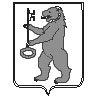 БАЛАХТОНСКИЙ СЕЛЬСКИЙ СОВЕТ ДЕПУТАТОВКОЗУЛЬСКОГО РАЙОНАКРАСНОЯРСКОГО КРАЯ РЕШЕНИЕ23.03.2018                                      с. Балахтон                                          № 23-115рОб уточнении бюджетамуниципального образованияБалахтонский сельсовет на 2018 годи плановый период 2019-2020 годов	На основании статьи 96 пункта 2 статьи 232 Бюджетного кодекса Российской Федерации, пункта 14 статьи 48 Устава Балахтонского сельсовета Козульского района Красноярского края, в соответствии со статьей 31 Положения о бюджетном процессе в Балахтонском сельсовете, Балахтонский сельский Совет депутатов РЕШИЛ:1. Внести в Решение Балахтонского сельского Совета депутатов от 28.12.2017 № 22-107р «О бюджете муниципального образования Балахтонский сельсовет на 2017 год и плановый период 2019-2020 годов» следующие изменения:1.1. В статье 1:- в подпункте  1.1. цифры «9 707 055,59» изменить на  «9 742 173,59»; - в подпункте  1.2. цифры «9 707 055,59» изменить на  «9 757 819,19»; 		1.2 Приложения 1,2,3,5,6,8,10 изложить в новой редакции согласно приложениям 1,2,3,5,6,8,10 к настоящему Решению.	2. Настоящее решение подлежит опубликованию в местном периодическом издании «Балахтонские вести»3.  Настоящее решение вступает в силу в день, следующий за днем его официального опубликования.Председатель Совета                                                                       Е.А. ГардтГлава сельсовета                                                                              В.А. МецгерПРИЛОЖЕНИЕ 1к решению сельского Совета депутатовот 23.03.2018  № 23-115р Источники внутреннего финансирования дефицита  бюджета сельсовета в 2018 году и плановом периоде 2019-2020 годовПРИЛОЖЕНИЕ 2к решению сельского Совета депутатовот 23.03.2018  № 23-115рНормативы распределения доходов бюджета Балахтонского сельсовета на 2018 год иплановый период 2019-2020ПРИЛОЖЕНИЕ 3к решению сельского Совета депутатовот 23.03.2018  № 23-115рПеречень главных администраторов доходов  бюджета Балахтонского сельсоветаПРИЛОЖЕНИЕ 5к решению сельского Совета депутатовот 23.03.2018  № 23-115рДоходы Балахтонского сельсовета на 2018 год и плановый период 2019-2020 годовПРИЛОЖЕНИЕ 6к решению сельского Совета депутатовот 23.03.2018  № 23-115рРаспределение бюджетных ассигнований по разделам, подразделам бюджетной классификации расходов бюджетов Российской Федерации на 2018 год и плановый период 2019-2020 годовПРИЛОЖЕНИЕ 7к решению сельского Совета депутатовот 23.03.2018  № 23-115рВедомственная структура расходов бюджета сельсовета на 2018 год и плановый период 2019-2020 годовПРИЛОЖЕНИЕ 8к решению сельского Совета депутатовот 23.03.2018  № 23-115рРаспределение бюджетных ассигнований по целевым статьям (муниципальным программам Балахтонского сельсовета и непрограммным направлениям деятельности), группам и подгруппам видов расходов, разделам, подразделам классификации расходов бюджета сельсовета на 2018 год и плановый период 2019-2020 годовПРИЛОЖЕНИЕ 10к решению сельского Совета депутатовот 23.03.2018  № 23-115рРаспределение бюджетных ассигнований по целевым статьям (муниципальным программам Балахтонского сельсовета и непрограммным направлениям деятельности), группам и подгруппам видов расходов, разделам, подразделам классификации расходов бюджета сельсовета на 2018 год и плановый период 2019-2020 годов№ строкиКодНаименование кода поступлений в бюджет, группы, подгруппы, статьи, подстатьи, элемента, подвида, аналитической группы вида источников финансирования дефицитов бюджетовСу      Сумма      Сумма№ строкиКодНаименование кода поступлений в бюджет, группы, подгруппы, статьи, подстатьи, элемента, подвида, аналитической группы вида источников финансирования дефицитов бюджетов2018 год2019 год2020 год123451005 01 05 00 00 00 0000 000Изменение остатков средств на счетах по учету  средств бюджета0,000,000,002005 01 05 02 01 10 0000 510Увеличение прочих остатков денежных средств  бюджетов сельских поселений-9 757 819,19-7 148 374,00-7 148 374,003005 01 05 02 01 10 0000 610Уменьшение прочих остатков денежных средств  бюджетов сельских поселений9 757 819,197 148 374,007 148 374,00Всего0,000,000,00№ п/пНаименование доходовБюджет сельского поселения121ДОХОДЫ ОТ ПРОДАЖИ МАТЕРИАЛЬНЫХ И НЕМАТЕРИАЛЬНЫХ АКТИВОВ1.1Доходы от реализации иного имущества, находящегося в собственности сельских поселений (за исключением имущества муниципальных бюджетных и автономных учреждений, а также имущества муниципальных унитарных предприятий, в том числе казенных), в части реализации основных средств по указанному имуществу1002ШТРАФЫ, САНКЦИИ, ВОЗМЕЩЕНИЕ УЩЕРБА2.1Денежные взыскания (штрафы), установленные законами субъектов РФ за несоблюдение муниципальных правовых актов, зачисляемые в бюджеты поселений1003ПРОЧИЕ НЕНАЛОГОВЫЕ ДОХОДЫ3.1Невыясненные поступления, зачисляемые в бюджеты сельских поселений1003.2Прочие неналоговые доходы бюджетов сельских поселений1004БЕЗВОЗМЕЗДНЫЕ ПОСТУПЛЕНИЯ ОТ ДРУГИХ БЮДЖЕТОВ БЮДЖЕТНОЙ СИСТЕМЫ РОССИЙСКОЙ ФЕДЕРАЦИИ4.1Дотации бюджетам сельских поселений на выравнивание бюджетной обеспеченности поселений из регионального фонда финансовой поддержки1004.2Дотации бюджетам сельских поселений на выравнивание бюджетной обеспеченности поселений из районного фонда финансовой поддержки1004.3Дотации бюджетам сельских поселений на поддержку мер по обеспечению сбалансированности бюджетов  1004.4Иные межбюджетные трансферты бюджетам сельских поселений на содержание автомобильных дорог общего пользования местного значения1004.5Иные межбюджетные трансферты бюджетам сельских поселений на капитальный ремонт и ремонт автомобильных дорог общего пользования местного значения1004.6Субвенции бюджетам сельских поселений на выполнение государственных полномочий по созданию и обеспечению деятельности административных комиссий1004.7Субвенции бюджетам сельских поселений на осуществление первичного воинского учета на территориях, где отсутствуют военные комиссариаты1004.8Прочие безвозмездные поступления в бюджеты сельских поселений1004.9Субсидия бюджетам муниципальных образований на реализацию мероприятий, направленных на повышение безопасности дорожного движения, в рамках подпрограммы «Повышения безопасности дорожного движения» государственной программы Красноярского края «Развитие транспортной системы»1004.10Субсидии бюджетам муниципальных образований края на обеспечение первичных мер пожарной безопасности10012333334№ строкиКод гл. адм.Код классификации доходов бюджетаКод классификации доходов бюджетаКод классификации доходов бюджетаКод классификации доходов бюджетаКод классификации доходов бюджетаНаименование кода классификации доходов бюджета005Администрация Балахтонского сельсоветаАдминистрация Балахтонского сельсоветаАдминистрация Балахтонского сельсоветаАдминистрация Балахтонского сельсоветаАдминистрация Балахтонского сельсоветаАдминистрация Балахтонского сельсовета100500511402053100000410Доходы от реализации иного имущества, находящегося в собственности сельских поселений (за исключением имущества муниципальных бюджетных и автономных учреждений, а также имущества муниципальных унитарных предприятий, в том числе казенных), в части реализации основных средств по указанному имуществу200500511690050100000140Денежные взыскания (штрафы), установленные законами субъектов РФ за несоблюдение муниципальных правовых актов, зачисляемые в бюджеты поселений300500511701050100000180Невыясненные поступления, зачисляемые в бюджеты поселений400500511705050100000180Прочие неналоговые доходы бюджетов поселений500500520215001102711151Дотации бюджетам сельских поселений на выравнивание бюджетной обеспеченности из регионального  ФФП600500520215001102712151Дотации бюджетам сельских поселений на выравнивание бюджетной обеспеченности из районного ФФП700500520215002100000151Дотации бюджетам сельских поселений на поддержку мер по обеспечению сбалансированности бюджетов800500520230024107514151Субвенции бюджетам сельских поселений на выполнение государственных полномочий по созданию и обеспечению деятельности административных комиссий на 2018 год и плановый период 2019-2020 годов ЗК от 23.04.09 №8-3170900500520235118100000151Субвенция бюджетам сельских  поселений на осуществление первичного воинского учета на территориях, где отсутствуют военные комиссариаты на 2018 год и плановый период 2019-2020 гг1000500520249999100000151Прочие межбюджетные трансферты, передаваемые бюджетам сельских поселений (сбалансированность)1100500520249999107508151Межбюджетные трансферты сельских поселений на содержание автомобильных дорог общего пользования местного значения1200500520249999107509151Межбюджетные трансферты сельских поселений на капитальный ремонт и ремонт автомобильных дорог общего пользования местного значения1300500520249999107412151Субсидии бюджетам муниципальных образований края на обеспечение первичных мер пожарной безопасности1400500520249999107492151Субсидия бюджетам МО на реализацию мероприятий, направленных на повышение безопасности дорожного движения, в рамках подпрограммы «Повышения безопасности дорожного движения» государственной программы Красноярского края «Развитие транспортной системы»1500500520705030100000180Прочие безвозмездные поступления в бюджеты сельских поселений1600500520805000100000180Перечисления из бюджетов сельских поселений (в бюджеты сельских поселений) для осуществления возврата (зачета) излишне уплаченных или излишне взысканных сумм налогов, сборов и иных платежей, а также сумм процентов за несвоевременное осуществление такого возврата и процентов, начисленных на излишне взысканные суммы№ строкиКод классификации доходов бюджетаКод классификации доходов бюджетаКод классификации доходов бюджетаКод классификации доходов бюджетаКод классификации доходов бюджетаКод классификации доходов бюджетаКод классификации доходов бюджетаКод классификации доходов бюджетаНаименование кода классификации доходов бюджетаДоходы бюджета сельсовета 
2018 годаДоходы              бюджета сельсовета 
2019 годаДоходы              бюджета сельсовета 
2020 года№ строкикод главного администраторакод группыкод подгруппыкод статьикод подстатьикод элементакод группы подвида код аналитической группы подвидаНаименование кода классификации доходов бюджетаДоходы бюджета сельсовета 
2018 годаДоходы              бюджета сельсовета 
2019 годаДоходы              бюджета сельсовета 
2020 года123456789101112100010000000000000000НАЛОГОВЫЕ И НЕНАЛОГОВЫЕ ДОХОДЫ451 900,0468 510,0465 510,0218210102000010000110Налог на доходы физических лиц66 700,0068 920,0060 820,0031001030200010000110Акцизы по подакцизным товарам, производимым на территории РФ107 200,00119 600,00122 500,00418210503010010000110Единый сельскохозяйственный налог32 000,0031 320,0031 320,00518210601030100000110Налог на имущество ФЛ, взимаемых по ставкам, применяемым к объектам налогообложения, расположенным в границах сельских поселений56 000,0057 100,0059 300,00618210606033100000110Земельный налог  с ФЛ, обладающих земельным участком расположенным в границах сельских поселений190 000,00191 570,00191 570,00700020000000000000000БЕЗВОЗМЕЗДНЫЕ ПОСТУПЛЕНИЯ9 290 273,596 679 864,006 682 864,00800520215001102711151Дотации на выравнивание бюджетной обеспеченности из регионального ФФП на 2018 год и плановый период 2019-2020385 100,00308 100,00308 100,00900520215001102712151Дотации на выравнивание бюджетной обеспеченности из районного ФФП на 2018 год и плановый период 2019-2020 г.г1 391 620,001 391 620,001 391 620,001000520215002100000151Дотации  на поддержку мер по обеспечению сбалансированности бюджетов на 2018 год и плановый период 2019-2020 годов6 129 530,004 903 624,004 903 624,001100520230024107514151Субвенции на выполнение гос. полномочий по созданию и обеспечению деятельности административных комиссий 2 580,002 580,002 580,001200520235118100000151Субвенция на осуществление полномочий по первичному ВУ на территориях, где отсутствуют военные комиссариаты 73 070,0073 940,0076 940,001300520249999107508151Межбюджетные трансферты на содержание автомобильных дорог общего пользования местного значения173 255,590,000,001400520249999107509151Межбюджетные трансферты  на капитальный ремонт и ремонт автомобильных дорог общего пользования местного значения 1 100 000,000,000,001500520249999107412151Субсидии бюджетам МО края на обеспечение первичных мер ПБ18 118,000,000,001600520249999107492151Субсидия бюджетам МО на реализацию мероприятий, направленных на повышение безопасности дорожного движения, в рамках подпрограммы «Повышения безопасности дорожного движения» гос. программы Красноярского края «Развитие транспортной системы»17 000,000,000,00ВсегоВсегоВсегоВсегоВсегоВсегоВсегоВсегоВсегоВсего9290273,597 148 374,007 148 374,00№ строкиНаименование показателя бюджетной классификацииКБККБКСумма                 на 2018 годСумма                      на 2019 годСумма                  на 2020 год№ строкиНаименование показателя бюджетной классификацииРазделПодразделСумма                 на 2018 годСумма                      на 2019 годСумма                  на 2020 год12456781ВСЕГО:9 757 819,197 148 374,007 148 374,002ОБЩЕГОСУДАРСТВЕННЫЕ ВОПРОСЫ013 945 720,463 453 550,313 282 650,313Функционирование высшего должностного лица субъекта Российской  Федерации и муниципального образования0102607 686,10607 686,10607 686,104Функционирование законодательных (представительных) органов государственной власти и представительных органов муниципальных образований0103506 337,11506 337,11506 337,115Функционирование Правительства Российской Федерации, высших исполнительных органов государственной власти субъектов Российской Федерации, местных администраций01042 429 755,282 329 527,102 158 627,106Резервные фонды011110 000,0010 000,0010 000,007Другие общегосударственные вопросы0113391 941,970,000,008НАЦИОНАЛЬНАЯ ОБОРОНА0273 070,0073 940,0076 940,009Мобилизационная и вневойсковая подготовка020373 070,0073 940,0076 940,0010НАЦИОНАЛЬНАЯ БЕЗОПАСНОСТЬ И ПРАВООХРАНИТЕЛЬНАЯ ДЕЯТЕЛЬНОСТЬ03933 494,85914 471,25914 471,2511Обеспечение пожарной безопасности0310933 494,85914 471,25914 471,2512НАЦИОНАЛЬНАЯ ЭКОНОМИКА041 431 721,14119 600,00122 500,0013Дорожное хозяйство (дорожные фонды)04091 431 721,14119 600,00122 500,0014ЖИЛИЩНО-КОММУНАЛЬНОЕ ХОЗЯЙСТВО05960 000,000,000,0015Благоустройство0503960 000,000,000,0016ОБРАЗОВАНИЕ07310 534,28310 534,28310 534,2817Молодежная политика0707310 534,28310 534,28310 534,2818КУЛЬТУРА, КИНЕМАТОГРАФИЯ082 103 278,162 103 278,162 103 278,1619Культура08012 103 278,162 103 278,162 103 278,1620УСЛОВНО УТВЕРЖДЕННЫЕ РАСХОДЫ173 000,00338 000,00№ строкиНаименование главных распорядителей и наименование показателей бюджетной классификацииКБККБККБККБККБКСумма                              на 2018 годСумма                                    на 2019 годСумма                                    на 2020 год№ строкиНаименование главных распорядителей и наименование показателей бюджетной классификацииКод ведомстваРазделПодразделЦелевая статьяВид расходовСумма                              на 2018 годСумма                                    на 2019 годСумма                                    на 2020 год123456789101ВСЕГО:9 757 819,197 148 374,007 148 374,002Администрация Балахтонского сельсовета0059 757 819,197 148 374,007 148 374,003ОБЩЕГОСУДАРСТВЕННЫЕ ВОПРОСЫ005013 945 720,463 453 550,313 282 650,314Функционирование высшего должностного лица субъекта РФ  и МО0050102607 686,10607 686,10607 686,105Непрограмнные мероприятия00501028100000000607 686,10607 686,10607 686,106Глава муниципального образования00501028110095030607 686,10607 686,10607 686,107Расходы на выплаты персоналу в целях обеспечения выполнения функций государственными (муниципальными) органами, казенными учреждениями, органами управления государственными внебюджетными фондами00501028110095030100607 686,10607 686,10607 686,108Расходы на выплаты персоналу государственных (муниципальных) органов00501028110095030120607 686,10607 686,10607 686,109Функционирование законодательных (представительных) органов государственной власти и представительных органов МО 0050103506 337,11506 337,11506 337,1110Непрограмнные мероприятия00501038100000000506 337,11506 337,11506 337,1111Депутаты представительного органа  МО00501038110095020506 337,11506 337,11506 337,1112Расходы на выплаты персоналу в целях обеспечения выполнения функций государственными (муниципальными) органами, казенными учреждениями, органами управления государственными внебюджетными фондами00501038110095020100506 337,11506 337,11506 337,1113Расходы на выплаты персоналу государственных (муниципальных) органов00501038110095020120506 337,11506 337,11506 337,1114Функционирование Правительства РФ, высших исполнительных органов государственной власти субъектов РФ, местных администраций00501042 429 755,282 329 527,102 158 627,1015Непрограммные мероприятия005010481000000002 427 175,282 326 947,102 156 047,1016Аппарат управления органов МСУ005010481100950002 427 175,282 326 947,102 156 047,1017Расходы на выплаты персоналу в целях обеспечения выполнения функций государственными (муниципальными) органами, казенными учреждениями, органами управления государственными внебюджетными фондами005010481100950001001 810 234,951 810 234,951 810 234,9518Расходы на выплаты персоналу государственных (муниципальных) органов005010481100950001201 810 234,951 810 234,951 810 234,9519Закупка товаров, работ и услуг для обеспечения государственных (муниципальных) нужд00501048110095000200601 440,33501 212,15330 312,1520Иные закупки товаров, работ и услуг для обеспечения государственных (муниципальных) нужд00501048110095000240601 440,33501 212,15330 312,1521Иные бюджетные ассигнования0050104811009500080015 500,0015 500,0015 500,0022Уплата налогов, сборов и иных платежей0050104811009500085015 500,0015 500,0015 500,0023Непрограммные расходы органов судебной власти005010492000000002 580,002 580,002 580,0024Субвенции бюджетам МО на выполнение государственных полномочий по созданию и обеспечению деятельности административных комиссий005010492100751402 580,002 580,002 580,0025Закупка товаров, работ и услуг для обеспечения государственных (муниципальных) нужд005010492100751402002 580,002 580,002 580,0026Иные закупки товаров, работ и услуг для обеспечения государственных (муниципальных) нужд005010492100751402402 580,002 580,002 580,0027Резервные фонды005011110 000,0010 000,0010 000,0028Непрограммные мероприятия0050111810000000010 000,0010 000,0010 000,0029Резервный фонд0050111810009280010 000,0010 000,0010 000,0030Иные бюджетные ассигнования0050111810009280080010 000,0010 000,0010 000,0031Резервные средства0050111810009280087010 000,0010 000,0010 000,0032Другие общегосударственные вопросы0050113391 941,970,000,0033Муниципальная программа "Комплексные мероприятия по улучшению  качества жизни  и благосостояния населения на территории муниципального образования Балахтонский сельсовет"00501130100000000391 941,970,000,0034Подпрограмма "Благоустройство территории муниципального образования Балахтонский сельсовет"00501130110000000391 941,970,000,0035Обеспечение деятельности в рамках подпрограммы "Благоустройство территории муниципального образования Балахтонский сельсовет"00501130110092600391 941,970,000,0036Расходы на выплаты персоналу в целях обеспечения выполнения функций государственными (муниципальными) органами, казенными учреждениями, органами управления государственными внебюджетными фондами00501130110092600100391 941,970,000,0037Расходы на выплаты персоналу государственных (муниципальных) органов00501130110092600120325 570,970,000,0038Расходы на выплаты персоналу государственных (муниципальных) органов0050113011009265012066 371,000,000,0039НАЦИОНАЛЬНАЯ ОБОРОНА0050273 070,0073 940,0076 940,0040Мобилизационная и вневойсковая подготовка005020373 070,0073 940,0076 940,0041Непрограммные расходы отдельных органов исполнительной власти0050203910000000073 070,0073 940,0076 940,0042Осуществление первичного воинского учета на территориях, где отсутствуют военные комиссариаты0050203917005118073 070,0073 940,0076 940,0043Расходы на выплаты персоналу в целях обеспечения выполнения функций государственными (муниципальными) органами, казенными учреждениями, органами управления государственными внебюджетными фондами0050203917005118010066 371,0066 371,0066 371,0044Расходы на выплаты персоналу государственных (муниципальных) органов0050203917005118012066 371,0066 371,0066 371,0045Закупка товаров, работ и услуг для обеспечения государственных (муниципальных) нужд005020391700511802006 699,007 569,0010 569,0046Иные закупки товаров, работ и услуг для обеспечения государственных (муниципальных) нужд005020391700511802406 699,007 569,0010 569,0047НАЦИОНАЛЬНАЯ БЕЗОПАСНОСТЬ И ПРАВООХРАНИТЕЛЬНАЯ ДЕЯТЕЛЬНОСТЬ00503933 494,85914 471,25914 471,2548Обеспечение пожарной безопасности0050310933 494,85914 471,25914 471,2549Муниципальная программа "Комплексные мероприятия по улучшению  качества жизни  и благосостояния населения на территории муниципального образования Балахтонский сельсовет"00503100100000000933 494,85914 471,25914 471,2550Подпрограмма "Обеспечение первичных мер пожарной безопасности на территории Балахтонского сельсовета"00503100140000000933 494,85914 471,25914 471,2551Обеспечение деятельности в рамках подпрограммы "Обеспечение первичных мер пожарной безопасности на территории Балахтонского сельсовета"00503100140092630933 494,85914 471,25914 471,2552Расходы на выплаты персоналу в целях обеспечения выполнения функций государственными (муниципальными) органами, казенными учреждениями, органами управления государственными внебюджетными фондами00503100140092630100634 471,25634 471,25634 471,2553Расходы на выплаты персоналу государственных (муниципальных) органов00503100140092630120634 471,25634 471,25634 471,2554Закупка товаров, работ и услуг для обеспечения государственных (муниципальных) нужд00503100140092630200280 000,00280 000,00280 000,0055Иные закупки товаров, работ и услуг для обеспечения государственных (муниципальных) нужд00503100140092630240280 000,00280 000,00280 000,0059Закупка товаров, работ и услуг для обеспечения государственных (муниципальных) нужд0050310051007412020018 118,000,000,0060Иные закупки товаров, работ и услуг для обеспечения государственных (муниципальных) нужд0050310051007412024018 118,000,000,0061НАЦИОНАЛЬНАЯ ЭКОНОМИКА005041 431 721,14119 600,00122 500,0062Дорожное хозяйство (дорожные фонды)00504091 431 721,14119 600,00122 500,0063Муниципальная программа "Комплексные мероприятия по улучшению  качеств жизни  и благосостояния населения на территории муниципального образования Балахтонский сельсовет"005040901000000001 431 721,14119 600,00122 500,0064Подпрограмма "Модернизация, развитие и содержание автомобильных дорог общего пользования местного значения на территории Балахтонского сельсовета"005040901200000001 431 721,14119 600,00122 500,0065Субсидии бюджетам МО на содержание автомобильных дорог общего пользования местного значения городских округов из средств дорожного фонда Красноярского края в рамках подпрограммы "Дороги Красноярья" государственной программы "Развитие транспортной системы Красноярского края"00504090120075080173 255,590,000,0066Закупка товаров, работ и услуг для обеспечения государственных (муниципальных) нужд00504090120075080200173 255,590,000,0067Иные закупки товаров, работ и услуг для обеспечения государственных (муниципальных) нужд00504090120075080240173 255,590,000,0068Подпрограмма "Модернизация, развитие и содержание автомобильных дорог общего пользования местного значения на территории Балахтонского сельсовета"005040901200750901 100 000,000,000,0069Закупка товаров, работ и услуг для обеспечения государственных (муниципальных) нужд005040901200750902001 100 000,000,000,0070Иные закупки товаров, работ и услуг для обеспечения государственных (муниципальных) нужд005040901200750902401 100 000,000,000,0071Софинансирование капитальному ремону и ремонту0050409012008509017 325,550,000,0072Закупка товаров, работ и услуг для обеспечения государственных (муниципальных) нужд0050409012008509020017 325,550,000,0073Иные закупки товаров, работ и услуг для обеспечения государственных (муниципальных) нужд0050409012008509024017 325,550,000,0074Обеспечение деятельности в рамках подпрограммы "Модернизация, развитие и содержание автомобильных дорог общего пользования местного значения на территории Балахтонского сельсовета"00504090120092610107 200,00119 600,00122 500,0075Закупка товаров, работ и услуг для обеспечения государственных (муниципальных) нужд00504090120092610200107 200,00119 600,00122 500,0076Иные закупки товаров, работ и услуг для обеспечения государственных (муниципальных) нужд00504090120092610240107 200,00119 600,00122 500,0077Софинансирование субсидии на осуществление дорожной деятельности в отношении автомобильных дорог общего пользования местного значения за счет средств дорожного фонда Красноярского края (на капитальный ремонт и ремонт автомобильных дорог общего пользования местного значения)0050409012008509013 200,000,000,0078Закупка товаров, работ и услуг для обеспечения государственных (муниципальных) нужд0050409012008509020013 200,000,000,0079Иные закупки товаров, работ и услуг для обеспечения государственных (муниципальных) нужд0050409012008509024013 200,000,000,0080Закупка товаров, работ и услуг для обеспечения государственных (муниципальных) нужд0050409012007492020017 000,000,000,0081Иные закупки товаров, работ и услуг для обеспечения государственных (муниципальных) нужд0050409012007492024017 000,000,000,0082ЖИЛИЩНО-КОММУНАЛЬНОЕ ХОЗЯЙСТВО00505960 000,000,000,0083Благоустройство0050503960 000,000,000,0084Муниципальная программа "Комплексные мероприятия по улучшению  качеств жизни  и благосостояния населения на территории муниципального образования Балахтонский сельсовет"00505030100000000960 000,000,000,0085Подпрограмма "Энергосбережение и повышение энергетической эффективности, ремонт и содержание сети наружного освещения улиц на территории Балахтонского сельсовета"00505030130000000960 000,000,000,0086Осуществление деятельности в рамках подпрограммы "Энергосбережение и повышение энергетической эффективности, ремонт и содержание сети наружного освещения улиц на территории Балахтонского сельсовета"00505030130092620960 000,000,000,0087Закупка товаров, работ и услуг для обеспечения государственных (муниципальных) нужд00505030130092620200960 000,000,000,0088Иные закупки товаров, работ и услуг для обеспечения государственных (муниципальных) нужд00505030130092620240960 000,000,000,0089ОБРАЗОВАНИЕ00507310 534,28310 534,28310 534,2890Молодежная политика0050707310 534,28310 534,28310 534,2891Муниципальная программа "Осуществление переданных полномочий в области культуры, архитектуры и спорта "00507070200000000310 534,28310 534,28310 534,2892Осуществление передаваемых полномочий в области физической культуры и спорта в рамках Муниципальной программы "Осуществление переданных полномочий в области культуры, архитектуры и спорта "00507070200092820310 534,28310 534,28310 534,2893Межбюджетные трансферты00507070200092820500310 534,28310 534,28310 534,2894Иные межбюджетные трансферты00507070200092820540310 534,28310 534,28310 534,2895КУЛЬТУРА, КИНЕМАТОГРАФИЯ005082 103 278,162 103 278,162 103 278,1696Культура00508012 103 278,162 103 278,162 103 278,1697Муниципальная программа "Осуществление переданных полномочий в области культуры, архитектуры и спорта "005080102000000002 103 278,162 103 278,162 103 278,1698Осуществление передаваемых полномочий в области культуры в рамках Муниципальной программы "Осуществление переданных полномочий в области культуры, архитектуры и спорта "005080102000928102 103 278,162 103 278,162 103 278,1699Межбюджетные трансферты005080102000928105002 103 278,162 103 278,162 103 278,16100Иные межбюджетные трансферты005080102000928105402 103 278,162 103 278,162 103 278,16101УСЛОВНО УТВЕРЖДЕННЫЕ РАСХОДЫ0,00173 000,00338 000,00№ строкиНаименование главных распорядителей и наименование показателей бюджетной классификацииНаименование главных распорядителей и наименование показателей бюджетной классификацииКБККБККБККБКСумма                              на 2018 годСумма                                    на 2019 годСумма                                    на 2020 год№ строкиНаименование главных распорядителей и наименование показателей бюджетной классификацииНаименование главных распорядителей и наименование показателей бюджетной классификацииЦелевая ст.Вид расходовРазделПодразделСумма                              на 2018 годСумма                                    на 2019 годСумма                                    на 2020 год123456789101ВСЕГО:9 757 819,197 148 374,007 148 374,002Муниципальная программа "Комплексные мероприятия по улучшению  качеств жизни  и благосостояния населения на территории муниципального образования Балахтонский сельсовет"Муниципальная программа "Комплексные мероприятия по улучшению  качеств жизни  и благосостояния населения на территории муниципального образования Балахтонский сельсовет"01000000003 664 194,361 034 071,251 036 971,253Подпрограмма "Благоустройство территории муниципального образования Балахтонский сельсовет"Подпрограмма "Благоустройство территории муниципального образования Балахтонский сельсовет"0110000000391 941,970,000,004Подпрограмма "Благоустройство территории муниципального образования Балахтонский сельсовет"Расходы на выплаты персоналу в целях обеспечения выполнения функций государственными (муниципальными) органами, казенными учреждениями, органами управления государственными внебюджетными фондами0110000000100391 941,970,000,005Подпрограмма "Благоустройство территории муниципального образования Балахтонский сельсовет"ОБЩЕГОСУДАРСТВЕННЫЕ ВОПРОСЫ011000000010001391 941,970,000,006Подпрограмма "Благоустройство территории муниципального образования Балахтонский сельсовет"Другие общегосударственные вопросы01100000001000113391 941,970,000,007Обеспечение деятельности в рамках подпрограммы "Благоустройство территории муниципального образования Балахтонский сельсовет"Другие общегосударственные вопросы01100926001200113325 570,970,000,008Оплата труда занятости населенияДругие общегосударственные вопросы0110092650120011366 371,000,000,009Подпрограмма "Модернизация, развитие и содержание автомобильных дорог общего пользования местного значения на территории Балахтонского сельсовета"Подпрограмма "Модернизация, развитие и содержание автомобильных дорог общего пользования местного значения на территории Балахтонского сельсовета"01200000001 431 721,14119 600,00122 500,0010Подпрограмма "Модернизация, развитие и содержание автомобильных дорог общего пользования местного значения на территории Балахтонского сельсовета"Закупка товаров, работ и услуг для обеспечения государственных (муниципальных) нужд01200000002001 431 721,14119 600,00122 500,0011Подпрограмма "Модернизация, развитие и содержание автомобильных дорог общего пользования местного значения на территории Балахтонского сельсовета"НАЦИОНАЛЬНАЯ ЭКОНОМИКА0120000000200041 431 721,14119 600,00122 500,0012Подпрограмма "Модернизация, развитие и содержание автомобильных дорог общего пользования местного значения на территории Балахтонского сельсовета"Дорожное хозяйство (дорожные фонды)012000000020004091 431 721,14119 600,00122 500,0013Обеспечение деятельности в рамках подпрограммы "Модернизация, развитие и содержание автомобильных дорог общего пользования местного значения на территории Балахтонского сельсовета"Дорожное хозяйство (дорожные фонды)01200926102400409107 200,00119 600,00122 500,0014Подпрограмма "Модернизация, развитие и содержание автомобильных дорог общего пользования местного значения на территории Балахтонского сельсовета"Дорожное хозяйство (дорожные фонды)012007509024004091 100 000,000,000,0015Софинансирование капитальному ремонту и ремонтуДорожное хозяйство (дорожные фонды)0120085080240040917 325,550,000,0016Субсидии бюджетам муниципальных образований на содержание автомобильных дорог общего пользования местного значения городских округов средств дорожного фонда Красноярского края в рамках подпрограммы "Дороги Красноярья" государственной программы "Развитие транспортной системы Красноярского края"Дорожное хозяйство (дорожные фонды)01200750802400409173 255,590,000,0017Субсидия бюджетам муниципальных образований на реализацию мероприятий, направленных на повышение безопасности дорожного движения, в рамках подпрограммы «Повышения безопасности дорожного движения» государственной программы Красноярского края «Развитие транспортной системы»Дорожное хозяйство012007492240040917 000,000,000,0018Подпрограмма "Энергосбережение и повышение энергетической эффективности, ремонт и содержание сети наружного освещения улиц на территории Балахтонского сельсовета"Подпрограмма "Энергосбережение и повышение энергетической эффективности, ремонт и содержание сети наружного освещения улиц на территории Балахтонского сельсовета"0130000000960 000,000,000,0019Подпрограмма "Энергосбережение и повышение энергетической эффективности, ремонт и содержание сети наружного освещения улиц на территории Балахтонского сельсовета"Закупка товаров, работ и услуг для обеспечения государственных (муниципальных) нужд0130000000200960 000,000,000,0020Подпрограмма "Энергосбережение и повышение энергетической эффективности, ремонт и содержание сети наружного освещения улиц на территории Балахтонского сельсовета"ЖИЛИЩНО-КОММУНАЛЬНОЕ ХОЗЯЙСТВО013000000020005960 000,000,000,0021Подпрограмма "Энергосбережение и повышение энергетической эффективности, ремонт и содержание сети наружного освещения улиц на территории Балахтонского сельсовета"Благоустройство01300000002000503960 000,000,000,0022Осуществление деятельности в рамках подпрограммы "Энергосбережение и повышение энергетической эффективности, ремонт и содержание сети наружного освещения улиц на территории Балахтонского сельсовета"Благоустройство01300926202400503960 000,000,000,0023Подпрограмма "Обеспечение первичных мер пожарной безопасности на территории Балахтонского сельсовета"Подпрограмма "Обеспечение первичных мер пожарной безопасности на территории Балахтонского сельсовета"0140000000933 494,85914 471,25914 471,2524Подпрограмма "Обеспечение первичных мер пожарной безопасности на территории Балахтонского сельсовета"Расходы на выплаты персоналу в целях обеспечения выполнения функций государственными (муниципальными) органами, казенными учреждениями, органами управления государственными внебюджетными фондами0140000000100634 471,25634 471,25634 471,2525Подпрограмма "Обеспечение первичных мер пожарной безопасности на территории Балахтонского сельсовета"НАЦИОНАЛЬНАЯ БЕЗОПАСНОСТЬ И ПРАВООХРАНИТЕЛЬНАЯ ДЕЯТЕЛЬНОСТЬ014000000010003634 471,25634 471,25634 471,2526Подпрограмма "Обеспечение первичных мер пожарной безопасности на территории Балахтонского сельсовета"Обеспечение пожарной безопасности01400000001000310634 471,25634 471,25634 471,2527Обеспечение деятельности в рамках подпрограммы "Обеспечение первичных мер пожарной безопасности на территории Балахтонского сельсовета"Обеспечение пожарной безопасности01400926301200310634 471,25634 471,25634 471,2528Подпрограмма "Обеспечение первичных мер пожарной безопасности на территории Балахтонского сельсовета"Закупка товаров, работ и услуг для обеспечения государственных (муниципальных) нужд0140000000200280 000,00280 000,00280 000,0029Подпрограмма "Обеспечение первичных мер пожарной безопасности на территории Балахтонского сельсовета"НАЦИОНАЛЬНАЯ БЕЗОПАСНОСТЬ И ПРАВООХРАНИТЕЛЬНАЯ ДЕЯТЕЛЬНОСТЬ014000000020003280 000,00280 000,00280 000,0030Подпрограмма "Обеспечение первичных мер пожарной безопасности на территории Балахтонского сельсовета"Обеспечение пожарной безопасности01400000002000310280 000,00280 000,00280 000,0031Обеспечение деятельности в рамках подпрограммы "Обеспечение первичных мер пожарной безопасности на территории Балахтонского сельсовета"Обеспечение пожарной безопасности01400926302400310280 000,00280 000,00280 000,0032Субсидии бюджетам муниципальных образований края на обеспечение первичных мер пожарной безопасностиОбеспечение пожарной безопасности0140092630200031018 118,000,000,0033Софинансирование субсидии бюджетам муниципальных образований края на обеспечение первичных мер пожарной безопасностиОбеспечение пожарной безопасности0140092630240031018 118,000,000,0034Софинансирование субсидии на осуществление дорожной деятельности в отношении автомобильных дорог общего пользования местного значения за счет средств дорожного фонда Красноярского края (на капитальный ремонт и ремонт автомобильных дорог общего пользования местного значения)Софинансирование субсидии на осуществление дорожной деятельности в отношении автомобильных дорог общего пользования местного значения за счет средств дорожного фонда Красноярского края (на капитальный ремонт и ремонт автомобильных дорог общего пользования местного значения)012008509013 200,000,000,0035Софинансирование субсидии на осуществление дорожной деятельности в отношении автомобильных дорог общего пользования местного значения за счет средств дорожного фонда Красноярского края (на капитальный ремонт и ремонт автомобильных дорог общего пользования местного значения)Закупка товаров, работ и услуг для обеспечения государственных (муниципальных) нужд012008509020013 200,000,000,0036Софинансирование субсидии на осуществление дорожной деятельности в отношении автомобильных дорог общего пользования местного значения за счет средств дорожного фонда Красноярского края (на капитальный ремонт и ремонт автомобильных дорог общего пользования местного значения)НАЦИОНАЛЬНАЯ ЭКОНОМИКА01200850902000413 200,000,000,0037Софинансирование субсидии на осуществление дорожной деятельности в отношении автомобильных дорог общего пользования местного значения за счет средств дорожного фонда Красноярского края (на капитальный ремонт и ремонт автомобильных дорог общего пользования местного значения)Дорожное хозяйство (дорожные фонды)0120085090200040913 200,000,000,0038Софинансирование субсидии на осуществление дорожной деятельности в отношении автомобильных дорог общего пользования местного значения за счет средств дорожного фонда Красноярского края (на капитальный ремонт и ремонт автомобильных дорог общего пользования местного значения)Дорожное хозяйство (дорожные фонды)0120085090240040913 200,000,000,0039Софинансирование субсидии бюджетам муниципальных образований на реализацию мероприятий, направленных на повышение безопасности дорожного движения, в рамках подпрограммы «Повышения безопасности дорожного движения» государственной программы Красноярского края «Развитие транспортной системы»Дорожное хозяйство (дорожные фонды012008492020004093 740,000,000,0040Софинансирование субсидии бюджетам муниципальных образований на реализацию мероприятий, направленных на повышение безопасности дорожного движения, в рамках подпрограммы «Повышения безопасности дорожного движения» государственной программы Красноярского края «Развитие транспортной системы»Дорожное хозяйство (дорожные фонды012008492024404093 740,000,000,0041Муниципальная программа "Осуществление переданных полномочий в области культуры, физической культуры и спорта "Муниципальная программа "Осуществление переданных полномочий в области культуры, физической культуры и спорта "02000000002 413 812,442 413 812,442 413 812,4442Осуществление передаваемых полномочий в области культуры в рамках Муниципальной программы "Осуществление переданных полномочий в области культуры, физической культуры и  спорта "Осуществление передаваемых полномочий в области культуры в рамках Муниципальной программы "Осуществление переданных полномочий в области культуры, физической культуры и спорта "02000928102 103 278,162 103 278,162 103 278,1643Осуществление передаваемых полномочий в области культуры в рамках Муниципальной программы "Осуществление переданных полномочий в области культуры, физической культуры и спорта "Межбюджетные трансферты02000928105002 103 278,162 103 278,162 103 278,1644Осуществление передаваемых полномочий в области культуры в рамках Муниципальной программы "Осуществление переданных полномочий в области культуры, физической культуры и спорта "КУЛЬТУРА, КИНЕМАТОГРАФИЯ0200092810500082 103 278,162 103 278,162 103 278,1645Осуществление передаваемых полномочий в области культуры в рамках Муниципальной программы "Осуществление переданных полномочий в области культуры, физической культуры и спорта "Культура020009281050008012 103 278,162 103 278,162 103 278,1646Осуществление передаваемых полномочий в области культуры в рамках Муниципальной программы "Осуществление переданных полномочий в области культуры, физической культуры и спорта "Культура020009281054008012 103 278,162 103 278,162 103 278,1647Осуществление передаваемых полномочий в области физической культуры и спорта в рамках Муниципальной программы "Осуществление переданных полномочий в области культуры, физической культуры и спорта "Осуществление передаваемых полномочий в области физической культуры и спорта в рамках Муниципальной программы "Осуществление переданных полномочий в области культуры, физической культтуры и спорта "0200092820310 534,28310 534,28310 534,2848Осуществление передаваемых полномочий в области физической культуры и спорта в рамках Муниципальной программы "Осуществление переданных полномочий в области культуры, физической культуры и спорта "Межбюджетные трансферты0200092820500310 534,28310 534,28310 534,2849Осуществление передаваемых полномочий в области физической культуры и спорта в рамках Муниципальной программы "Осуществление переданных полномочий в области культуры, физической культуры и спорта "ОБРАЗОВАНИЕ020009282050007310 534,28310 534,28310 534,2850Осуществление передаваемых полномочий в области физической культуры и спорта в рамках Муниципальной программы "Осуществление переданных полномочий в области культуры, физической культуры и спорта "Молодежная политика02000928205000707310 534,28310 534,28310 534,2851Осуществление передаваемых полномочий в области физической культуры и спорта в рамках Муниципальной программы "Осуществление переданных полномочий в области культуры, физической культуры и спорта "Молодежная политика02000928205400707310 534,28310 534,28310 534,2852Непрограммные мероприятияНепрограммные мероприятия81000000003 551 198,493 450 970,313 280 070,3153Резервный фондРезервный фонд810009280010 000,0010 000,0010 000,0054Резервный фондИные бюджетные ассигнования810009280080010 000,0010 000,0010 000,0055Резервный фондОБЩЕГОСУДАРСТВЕННЫЕ ВОПРОСЫ81000928008000110 000,0010 000,0010 000,0056Резервный фондРезервные фонды8100092800800011110 000,0010 000,0010 000,0057Резервный фондРезервные фонды8100092800870011110 000,0010 000,0010 000,0058Аппарат управления органов местного самоуправленияАппарат управления органов местного самоуправления81100950002 427 175,282 326 947,102 156 047,1059Аппарат управления органов местного самоуправленияРасходы на выплаты персоналу в целях обеспечения выполнения функций государственными (муниципальными) органами, казенными учреждениями, органами управления государственными внебюджетными фондами81100950001001 810 234,951 810 234,951 810 234,9560Аппарат управления органов местного самоуправленияОБЩЕГОСУДАРСТВЕННЫЕ ВОПРОСЫ8110095000100011 810 234,951 810 234,951 810 234,9561Аппарат управления органов местного самоуправленияФункционирование Правительства РФ, высших исполнительных органов государственной власти субъектов РФ, местных администраций811009500010001041 810 234,951 810 234,951 810 234,9562Аппарат управления органов местного самоуправленияФункционирование Правительства РФ, высших исполнительных органов государственной власти субъектов РФ, местных администраций811009500012001041 810 234,951 810 234,951 810 234,9563Аппарат управления органов местного самоуправленияЗакупка товаров, работ и услуг для обеспечения государственных (муниципальных) нужд8110095000200601 440,33501 212,15330 312,1564Аппарат управления органов местного самоуправленияОБЩЕГОСУДАРСТВЕННЫЕ ВОПРОСЫ811009500020001601 440,33501 212,15330 312,1565Аппарат управления органов местного самоуправленияФункционирование Правительства РФ, высших исполнительных органов государственной власти субъектов РФ, местных администраций81100950002000104601 440,33501 212,15330 312,1566Аппарат управления органов местного самоуправленияФункционирование Правительства РФ, высших исполнительных органов государственной власти субъектов РФ, местных администраций81100950002400104601 440,33501 212,15330 312,1567Аппарат управления органов местного самоуправленияИные бюджетные ассигнования811009500080015 500,0015 500,0015 500,0068Аппарат управления органов местного самоуправленияОБЩЕГОСУДАРСТВЕННЫЕ ВОПРОСЫ81100950008000115 500,0015 500,0015 500,0069Аппарат управления органов местного самоуправленияФункционирование Правительства РФ, высших исполнительных органов государственной власти субъектов РФ, местных администраций8110095000800010415 500,0015 500,0015 500,0070Аппарат управления органов местного самоуправленияФункционирование Правительства РФ, высших исполнительных органов государственной власти субъектов РФ, местных администраций8110095000850010415 500,0015 500,0015 500,0071Депутаты представительного органа муниципального образованияДепутаты представительного органа муниципального образования8110095020506 337,11506 337,11506 337,1172Депутаты представительного органа муниципального образованияРасходы на выплаты персоналу в целях обеспечения выполнения функций государственными (муниципальными) органами, казенными учреждениями, органами управления государственными внебюджетными фондами8110095020100506 337,11506 337,11506 337,1173Депутаты представительного органа муниципального образованияОБЩЕГОСУДАРСТВЕННЫЕ ВОПРОСЫ811009502010001506 337,11506 337,11506 337,1174Депутаты представительного органа муниципального образованияФункционирование законодательных (представительных) органов государственной власти и представительных органов муниципальных образований81100950201000103506 337,11506 337,11506 337,1175Депутаты представительного органа муниципального образованияФункционирование законодательных (представительных) органов государственной власти и представительных органов муниципальных образований81100950201200103506 337,11506 337,11506 337,1176Глава муниципального образованияГлава муниципального образования8110095030607 686,10607 686,10607 686,1077Глава муниципального образованияРасходы на выплаты персоналу в целях обеспечения выполнения функций государственными (муниципальными) органами, казенными учреждениями, органами управления государственными внебюджетными фондами8110095030100607 686,10607 686,10607 686,1078Глава муниципального образованияОБЩЕГОСУДАРСТВЕННЫЕ ВОПРОСЫ811009503010001607 686,10607 686,10607 686,1079Глава муниципального образованияФункционирование высшего должностного лица субъекта Российской  Федерации и муниципального образования81100950301000102607 686,10607 686,10607 686,1080Глава муниципального образованияФункционирование высшего должностного лица субъекта Российской  Федерации и муниципального образования81100950301200102607 686,10607 686,10607 686,1081Непрограммные расходы отдельных органов исполнительной властиНепрограммные расходы отдельных органов исполнительной власти910000000073 070,0073 940,0076 940,0082Осуществление первичного воинского учета на территориях, где отсутствуют военные комиссариатыОсуществление первичного воинского учета на территориях, где отсутствуют военные комиссариаты917005118073 070,0073 940,0076 940,0083Осуществление первичного воинского учета на территориях, где отсутствуют военные комиссариатыРасходы на выплаты персоналу в целях обеспечения выполнения функций государственными (муниципальными) органами, казенными учреждениями, органами управления государственными внебюджетными фондами917005118010066 371,0066 371,0066 371,0084Осуществление первичного воинского учета на территориях, где отсутствуют военные комиссариатыНАЦИОНАЛЬНАЯ ОБОРОНА91700511801000266 371,0066 371,0066 371,0085Осуществление первичного воинского учета на территориях, где отсутствуют военные комиссариатыМобилизационная и вневойсковая подготовка9170051180100020366 371,0066 371,0066 371,0086Осуществление первичного воинского учета на территориях, где отсутствуют военные комиссариатыМобилизационная и вневойсковая подготовка9170051180120020366 371,0066 371,0066 371,0087Осуществление первичного воинского учета на территориях, где отсутствуют военные комиссариатыЗакупка товаров, работ и услуг для обеспечения государственных (муниципальных) нужд91700511802006 699,007 569,0010 569,0088Осуществление первичного воинского учета на территориях, где отсутствуют военные комиссариатыНАЦИОНАЛЬНАЯ ОБОРОНА9170051180200026 699,007 569,0010 569,0089Осуществление первичного воинского учета на территориях, где отсутствуют военные комиссариатыМобилизационная и вневойсковая подготовка917005118020002036 699,007 569,0010 569,0090Осуществление первичного воинского учета на территориях, где отсутствуют военные комиссариатыМобилизационная и вневойсковая подготовка917005118024002036 699,007 569,0010 569,0091Непрограммные расходы органов судебной властиНепрограммные расходы органов судебной власти92000000002 580,002 580,002 580,0092Субвенции бюджетам муниципальных образований на выполнение государственных полномочий по созданию и обеспечению деятельности административных комиссийСубвенции бюджетам муниципальных образований на выполнение государственных полномочий по созданию и обеспечению деятельности административных комиссий92100751402 580,002 580,002 580,0093Субвенции бюджетам муниципальных образований на выполнение государственных полномочий по созданию и обеспечению деятельности административных комиссийЗакупка товаров, работ и услуг для обеспечения государственных (муниципальных) нужд92100751402002 580,002 580,002 580,0094Субвенции бюджетам муниципальных образований на выполнение государственных полномочий по созданию и обеспечению деятельности административных комиссийОБЩЕГОСУДАРСТВЕННЫЕ ВОПРОСЫ9210075140200012 580,002 580,002 580,0095Субвенции бюджетам муниципальных образований на выполнение государственных полномочий по созданию и обеспечению деятельности административных комиссийФункционирование Правительства РФ, высших исполнительных органов государственной власти субъектов РФ, местных администраций921007514020001042 580,002 580,002 580,0096Субвенции бюджетам муниципальных образований на выполнение государственных полномочий по созданию и обеспечению деятельности административных комиссийФункционирование Правительства Российской Федерации, высших исполнительных органов государственной власти субъектов Российской Федерации, местных администраций921007514024001042 580,002 580,002 580,0097Условно утвержденные расходыУсловно утвержденные расходы0,00173 000,00338 000,00№ строкиЦелевая статьяНаименование целевой статьиНаименование гл. распорядителей бюджетных средствСумма                                    на 2018годСумма                                       на 2019 годСумма                                       на 2020 год12345671ВСЕГО:1 348 905,5976 520,0079 520,0020120075080Субсидии бюджетам муниципальных образований на содержание автомобильных дорог общего пользования местного значения городских округов средств дорожного фонда Красноярского края в рамках подпрограммы "Дороги Красноярья" государственной программы "Развитие транспортной системы Красноярского края"Субсидии бюджетам муниципальных образований на содержание автомобильных дорог общего пользования местного значения городских округов средств дорожного фонда Красноярского края в рамках подпрограммы "Дороги Красноярья" государственной программы "Развитие транспортной системы Красноярского края"173 255,590,000,0030120075080Субсидии бюджетам МО на содержание автомобильных дорог общего пользования местного значения городских округов средств дорожного фонда Красноярского края в рамках подпрограммы "Дороги Красноярья" государственной программы "Развитие транспортной системы Красноярского края"Администрация Балахтонского сельсовета173 255,590,000,0040120075090Подпрограмма "Модернизация, развитие и содержание автомобильных дорог общего пользования местного значения на территории Балахтонского сельсовета"Подпрограмма "Модернизация, развитие и содержание автомобильных дорог общего пользования местного значения на территории Балахтонского сельсовета"1 100 000,000,000,0050120075090Подпрограмма "Модернизация, развитие и содержание автомобильных дорог общего пользования местного значения на территории Балахтонского сельсовета»Администрация Балахтонского сельсовета1 100 000,000,000,0069170051180Осуществление первичного воинского учета на территориях, где отсутствуют военные комиссариатыОсуществление первичного воинского учета на территориях, где отсутствуют военные комиссариаты73 070,0073 940,0076 940,0079170051180Осуществление первичного воинского учета на территориях, где отсутствуют военные комиссариатыАдминистрация Балахтонского сельсовета73 070,0073 940,0076 940,0089210075140Субвенции бюджетам муниципальных образований на выполнение государственных полномочий по созданию и обеспечению деятельности административных комиссийСубвенции бюджетам муниципальных образований на выполнение государственных полномочий по созданию и обеспечению деятельности административных комиссий2 580,002 580,002 580,0099210075140Субвенции бюджетам МО на выполнение государственных полномочий по созданию и обеспечению деятельности административных комиссийАдминистрация Балахтонского сельсовета2 580,002 580,002 580,00100510074120Субсидии бюджетам муниципальных образований края на обеспечение первичных мер пожарной безопасностиСубсидии бюджетам муниципальных образований края на обеспечение первичных мер пожарной безопасности18 118,000,000,00110510074120Субсидии бюджетам МО края на обеспечение первичных мер пожарной безопасностиАдминистрация Балахтонского сельсовета18 118,000,000,00120120074920Субсидия бюджетам муниципальных образований на реализацию мероприятий, направленных на повышение безопасности дорожного движения, в рамках подпрограммы «Повышения безопасности дорожного движения» государственной программы Красноярского края «Развитие транспортной системы»Субсидия бюджетам муниципальных образований на реализацию мероприятий, направленных на повышение безопасности дорожного движения, в рамках подпрограммы «Повышения безопасности дорожного движения» государственной программы Красноярского края «Развитие транспортной системы»17 000,000,000,00130120074920Субсидия бюджетам МО на реализацию мероприятий, направленных на повышение безопасности дорожного движения, в рамках подпрограммы «Повышения безопасности дорожного движения» государственной программы Красноярского края «Развитие транспортной системы»Администрация Балахтонского сельсовета17 000,00